Komisarz Wyborczy w Łodzi II                     za pośrednictwem 
Urzędu Gminy Bedlno                 99-311 Bedlno, Bedlno 24ZGŁOSZENIE ZAMIARU GŁOSOWANIA KORESPONDENCYJNEGO W KRAJU w wyborach Prezydenta Rzeczypospolitej Polskiej 
zarządzonych na dzień 28 czerwca 2020 r.Pakiet wyborczy proszę przesłać na adres:(nie wypełniać w przypadku odbioru osobistego) miejscowość ............................................................ kod pocztowy ..........................ulica ......................................................................... ……………………Pakiet wyborczy odbiorę osobiście w Urzędzie Gminy BedlnoKONTAKT telefoniczny / mailowy .......................................................................................DOTYCZY WYŁĄCZNIE WYBORCÓW NIEPEŁNOSPRAWNYCHTAK     NIE Proszę o dostarczenia pakietu wyborczego do drzwi lokalu,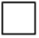 				 którego adres został wskazany w zgłoszeniuTAK     NIE Proszę o dołączenie do pakietu wyborczego nakładki na kartę				 do głosowania sporządzonej w alfabecie Braille’a………………..., dnia …………………….…………………………………         (miejscowość)                                   (data)                               (podpis wyborcy)NazwiskoImię (imiona)Imię ojcaData urodzeniaPESEL